ПОЛОЖЕНИЕо летней пленэрной практике обучающихсяв муниципальном бюджетном общеобразовательном учреждении «Художественно-эстетический лице № 98»(МБОУ «ХЭЛ № 98»)1.Общие положения1.1.Положение о летней пленэрной практике (далее Положение) в Муниципальном бюджетном общеобразовательном учреждении «Художественно-эстетический лицей № 98» (далее Лицей) разработано на основе и с учетом федеральных государственных требований к дополнительным предпрофессиональным общеобразовательным программам в области изобразительного искусства «Живопись». 1.2. Настоящее Положение определяет порядок проведения летней пленэрной практики (далее пленэра), вопросы организации пленэра, правила поведения обучающихся на пленэре, ответственность преподавателей и обучающихся по соблюдению «Инструкции по охране труда и техники безопасности при прохождении летней пленэрной практики».1.3.Настоящее Положение принимается педагогическим советом и утверждается руководителем Лицея.1.4.Настоящее Положение является локальным нормативным актом, регламентирующим деятельность Лицея. 	1.5.Положение принимается на неопределенный срок. Изменения и дополнения к Положению принимаются в составе новой редакции Положения по согласованию с Педагогическим советом и утверждаются руководителем Лицея. После принятия новой редакции Положения предыдущая редакция утрачивает силу.1.6.Пленэр является обязательной частью учебного процесса обучения в Лицее.2. Цели и задачи пленэра2.1.Основная цель пленэра состоит в углублении и закреплении теоретических и практических знаний по художественным дисциплинам, полученных в процессе обучения.2.2.Задачи пленэра:• обучение приемам изображения объектов живой природы, пейзажа, способам передачи большого пространства, движущейся и постоянно меняющейся натуры, законам линейной и воздушной перспективы;• развитие способности к эмоционально-ценностному восприятию природы родного края, выражению в творческих работах своего отношения к окружающему миру; формирование понимания красоты окружающей среды и бережного к ней отношения.3. Содержание пленэра3.1.Содержание заданий пленэра направлено на развитие у учеников навыков самостоятельного творческого решения поставленных задач.3.2.Во время прохождения практики, выполняя на пленэре зарисовки с натуры, а также используя элементы стилизации и декоративно-графического решения, обучающиеся закрепляют и развивают навыки живописной и графической техники изобразительного творчества, композиционного решения изображения, полученные на аудиторных занятиях.4. Порядок проведения пленэра4.1. Пленэр является продолжением классных учебных занятий по рисунку, живописи на открытом воздухе, является частью учебного плана и проводится после проведения годовой промежуточной (7, 8, 10 классы и итоговой аттестации (9 класс).4.2.Пленэрные занятия в группах проводятся под руководством учителей профильных предметов. Состав учебной группы 10-15 человек.4.3.Пленэр проводится в парках, садах, городских площадках путем ежедневного выхода.4.4. Продолжительность пленэра – две недели (60 часов).4.5.Сроки проведения пленэра и списки участников утверждаются приказом директора. Обязательным условием участия в пленэре является отсутствие у обучающегося академической задолженности по годовой промежуточной аттестации.4.6. За проведение пленэра отвечают:руководитель практики (один из заместителей директора);педагоги профильных предметов;воспитатели.4.7. В обязанности руководителя пленэра входит:формирование педагогического состава пленэра;подготовка расписания пленэра; проведение итогового просмотра работ участников пленэра;отчёт перед педагогическим советом Лицея о результатах пленэра.4.8.В обязанности педагогов пленэра входит:заполнение соответствующего журнала, согласно образовательной программе пленэра;проведение инструктажа с обучающимися согласно Инструкции по охране труда и технике безопасности при прохождении летней пленэрной практики обучающимися МБОУ «ХЭЛ №98»;планирование занятий с учетом задания, места и времени проведения (изменения, вносимые в план занятия согласовываются с руководителем пленэра;организация и проведение занятий;отслеживание посещения обучающимися пленэра;организация и проведение итоговых просмотров пленэрных работ у обучающихся;подведение итогов и выставление оценок.4.9. В обязанности воспитателей входит: формирование списочного состава обучающихся по группам;проведение классного часа с обучающимися и инструктажа по охране труда с отметкой в специальном журнале;выяснение в срочном порядке причины отсутствия обучающегося на пленэре, связавшись с родителями (законными представителями).4.10.Обучающиеся, которые не могут пройти пленэр вместе со своей группой, при наличии уважительной причины, могут пройти в другое время до начала следующего учебного года или самостоятельно с письменного согласия директора Лицея в соответствии с календарным планом, после чего предоставляют работы преподавателю на просмотр.4.11.По завершении пленэра организуется итоговый просмотр с выставлением в протокол оценок и решением педсовета осуществляется перевод обучающихся в следующий класс.5.Правила поведения обучающихся на пленэре5.1.Обучающиеся обязаны:приходить на занятия без опозданий, быть одетым в соответствии с погодными условиями;передвигаться по городу во время пленэра только в сопровождении преподавателя;не покидать место проведения пленэра без разрешения преподавателя;соблюдать правила поведения в общественном месте (парке, музее и т. д.): быть дисциплинированным и вежливым в общении со старшими, а также с одноклассниками; соблюдать правила личной и общественной гигиены; следовать рекомендациям преподавателя; бережно относиться к общественному имуществу, памятникам скульптуры и архитектуры;во время занятий не пользоваться сотовыми телефонами.6. Ответственность преподавателя. 6.1.Преподаватель во время проведения занятий по пленэру несет полную ответственность за здоровье обучающихся своей группы. 	6.2.Преподаватель ежедневно проводит беседы о правилах поведения обучающихся в общественных местах, правилах дорожного движения, в зависимости от места пребывания. 	6.3.Преподаватель контролирует подготовку обучающихся к занятиям на открытом воздухе (головные уборы, обувь, необходимое оборудование) в соответствии с «Инструкцией по охране труда и техники безопасности при прохождении летней пленэрной практики».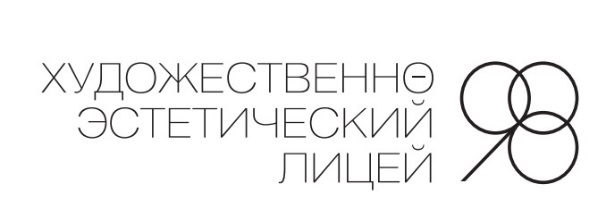 Муниципальное бюджетное общеобразовательное учреждение «Художественно-эстетический лицей №98»ул. Короткова, 17а, г. Ижевск, УР, 426065тел./факс 8(3412) 21-73-00E-mail: hel98@yandex.ruСОГЛАСОВАНОПротокол заседания педагогического совета № 2 от 06.11.2015г.УТВЕРЖДАЮДиректор МБОУ «ХЭЛ № 98» ____________О.В. АлабужеваПриказ № 166от «06» ноября 2015г.